Torneo di Natale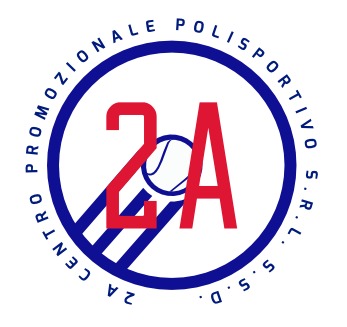 Il giorno Martedì 3 Gennaio ritrovo alle ore 9,30 Polisportiva 2A       Giocatori:Boccalini CarlottaBrugnanoni AndreaBuonriposi BrandoCai AngeloGuasti FrancescoLucarelli RubinaMagnolfi NiccolòPadula BeatriceRen LuigiRocca NiccolòSpaccapeli VirginaTimofte AlessioZhao Yuting